Publicado en Bilbao el 24/05/2023 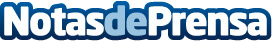 Zucchetti Spain muestra sus soluciones inteligentes para la gestión de personas en Factor Humano 2023El fabricante de software Zucchetti, líder en soluciones de gestión de Recursos Humanos, da a conocer sus soluciones para la digitalización y automatización del departamento de RRHH en la 10ª edición del Congreso Factor HumanoDatos de contacto:Joseba FínezDirector de Marketing94 427 13 62 Nota de prensa publicada en: https://www.notasdeprensa.es/zucchetti-spain-muestra-sus-soluciones Categorias: Nacional Software Recursos humanos Innovación Tecnológica Digital http://www.notasdeprensa.es